«В регистр»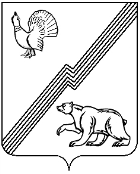 ДУМА ГОРОДА ЮГОРСКАХанты-Мансийского  автономного округа – ЮгрыРЕШЕНИЕот 25 февраля 2022 года 								             №14Об утверждении перечня ключевых показателей и их целевых значениях, индикативных показателей для муниципального контроля за исполнением единой теплоснабжающей организацией обязательств по строительству, реконструкции и (или) модернизации объектов теплоснабженияВ соответствии с Федеральными законами от 06.10.2003 № 131 – ФЗ  «Об общих принципах организации местного самоуправления в Российской Федерации», от 31.07.2020 № 248-ФЗ «О государственном контроле (надзоре) и муниципальном контроле в Российской Федерации»,ДУМА ГОРОДА ЮГОРСКА РЕШИЛА:1. Утвердить перечень ключевых показателей и их целевые значения, индикативные показатели для муниципального контроля за исполнением единой теплоснабжающей организацией обязательств по строительству, реконструкции и (или) модернизации объектов теплоснабжения согласно приложению к настоящему решению.2.  Настоящее решение вступает в силу после его опубликования в официальном печатном издании города Югорска, но не ранее 01.03.2022.Председатель Думы города Югорска	А.Ю. Харлов Глава города Югорска	А.В. Бородкин«25» февраля 2022 года   (дата подписания)         Приложение к решению Думы города Югорскаот 25 февраля  2022 года № 14Перечень ключевых показателей и их целевые значения, индикативные показатели для муниципального контроля за исполнением единой теплоснабжающей организацией обязательств по строительству, реконструкции и (или) модернизации объектов теплоснабженияОценка результативности и эффективности деятельности администрации города Югорска в части осуществления муниципального контроля осуществляется на основе системы показателей результативности и эффективности.В систему показателей результативности и эффективности деятельности контрольных органов входят:1) ключевые показатели видов контроля, отражающие уровень минимизации вреда (ущерба) охраняемым законом ценностям, уровень устранения риска причинения вреда (ущерба) в соответствующей сфере деятельности, по которым устанавливаются целевые (плановые) значения и достижение которых должен обеспечить соответствующий контрольный орган;2) индикативные показатели видов контроля, применяемые для мониторинга контрольной деятельности, ее анализа, выявления проблем, возникающих при ее осуществлении, и определения причин их возникновения, характеризующих соотношение между степенью устранения риска причинения вреда (ущерба) и объемом трудовых, материальных и финансовых ресурсов, а также уровень вмешательства в деятельность контролируемых лиц.1. Ключевые показатели и их целевые значения:Доля устраненных нарушений, из числа выявленных в ходе контрольных мероприятий – 70%.Доля устраненных (предотвращенных) нарушений, из числа выявленных в ходе профилактических мероприятий – 50%.2. Индикативные показатели:При осуществлении муниципального контроля устанавливаются следующие индикативные показатели:1. Количество плановых контрольных мероприятий, проведённых за отчётный период.2. Количество внеплановых контрольных мероприятий, проведенных за отчётный период.3. Количество внеплановых контрольных мероприятий, проведенных на основании выявления соответствия объекта контроля параметрам, утвержденным индикаторами риска нарушения обязательных требований, или отклонения объекта контроля от таких параметров, за отчетный период.4. Общее  количество контрольных мероприятий с взаимодействием, проведенных за отчётный период.5. Количество контрольных мероприятий с взаимодействием по каждому виду контрольного мероприятия, проведенных за отчетный период.6. Количество контрольных мероприятий, проведенных с использованием средств дистанционного взаимодействия, за отчётный период.7. Количество обязательных профилактических визитов, проведенных за отчётный период.8. Количество предостережений о недопустимости нарушения обязательных требований, объявленных за отчетный период.9. Количество контрольных мероприятий, по результатам которых выявлены нарушения обязательных требований, за отчетный период.10. Количество контрольных мероприятий, по итогам которых возбуждены дела об административных правонарушениях, за отчетный период.11. Сумма административных штрафов, наложенных по результатам контрольных мероприятий, за отчетный период.12. Количество направленных в органы прокуратуры заявлений о согласовании проведения контрольных мероприятий, за отчетный период.13. Количество направленных в органы прокуратуры заявлений о согласовании проведения контрольных мероприятий, по которым органами прокуратуры отказано в согласовании, за отчётный период.14. Общее количество учтенных объектов контроля на конец отчетного периода.15. Количество учтенных объектов контроля, отнесенных к категориям риска, по каждой из категории риска, на конец отчетного периода.16. Количество учтенных контролируемых лиц на конец отчетного периода.17. Количество учтенных контролируемых лиц, в отношении которых проведены контрольные  мероприятия, за отчетный период.18. Общее количество жалоб, поданных контролируемыми лицами в досудебном порядке за отчетный период.19. Количество жалоб, в отношении которых контрольным органом был нарушен срок рассмотрения, за отчетный период.20. Количество жалоб, поданных контролируемыми лицами в досудебном порядке, по итогам рассмотрения которых принято решение о полной либо частичной отмене решения контрольного органа либо о признании действий (бездействий) должностных лиц контрольных органов недействительными, за отчётный период.21. Количество исковых заявлений об оспаривании решений, действий (бездействий) должностных лиц контрольных органов, направленных контролируемыми лицами в судебном порядке, за отчетный период.22. Количество исковых заявлений об оспаривании решений, действий (бездействий) должностных лиц контрольных органов, направленных контролируемыми лицами в судебном порядке, по которым принято решение об удовлетворении заявленных требований, за отчетный период.23. Количество контрольных мероприятий, проведенных с грубым нарушением требований к организации и осуществлению муниципального контроля и результаты которых были признаны недействительными и (или) отменены, за отчетный период.Контрольный орган ежегодно осуществляет подготовку доклада о муниципальном контроле с указанием сведений о достижении ключевых показателей и сведений об индикативных показателях видов контроля, в том числе о влиянии профилактических мероприятий и контрольных мероприятий на достижение ключевых показателей.